四川易飞易国际旅行社有限公司成都青羊分社团队/散客确认书打印日期：2023/7/1 22:25:27甲方宜宾青旅宜宾青旅联系人小钟联系电话1820821171218208211712乙方四川易飞易国际旅行社有限公司成都青羊分社四川易飞易国际旅行社有限公司成都青羊分社联系人邹邹联系电话1340851816713408518167团期编号00102CR230701A00102CR230701A产品名称马湖纯玩二日游马湖纯玩二日游马湖纯玩二日游马湖纯玩二日游发团日期2023-07-012023-07-01回团日期2023-07-02参团人数7(7大)7(7大)旅客名单旅客名单旅客名单旅客名单旅客名单旅客名单旅客名单旅客名单姓名证件号码证件号码联系电话姓名证件号码证件号码联系电话1、黄雪芬5125011952112300405125011952112300402、郑瑞生5125011948120879195125011948120879193、杨昭玉51250119511118792X51250119511118792X4、徐泽民512501195105081264512501195105081264131586391305、杨绍兰512501195211230040512501195211230040180487664806、黄兴贵512501194902022254512501194902022254189892089727、黄宗明51250119520510225351250119520510225318980390025重要提示：请仔细检查，名单一旦出错不可更改，只能退票后重买，造成损失，我社不予负责，出票名单以贵社提供的客人名单为准；具体航班时间及行程内容请参照出团通知。重要提示：请仔细检查，名单一旦出错不可更改，只能退票后重买，造成损失，我社不予负责，出票名单以贵社提供的客人名单为准；具体航班时间及行程内容请参照出团通知。重要提示：请仔细检查，名单一旦出错不可更改，只能退票后重买，造成损失，我社不予负责，出票名单以贵社提供的客人名单为准；具体航班时间及行程内容请参照出团通知。重要提示：请仔细检查，名单一旦出错不可更改，只能退票后重买，造成损失，我社不予负责，出票名单以贵社提供的客人名单为准；具体航班时间及行程内容请参照出团通知。重要提示：请仔细检查，名单一旦出错不可更改，只能退票后重买，造成损失，我社不予负责，出票名单以贵社提供的客人名单为准；具体航班时间及行程内容请参照出团通知。重要提示：请仔细检查，名单一旦出错不可更改，只能退票后重买，造成损失，我社不予负责，出票名单以贵社提供的客人名单为准；具体航班时间及行程内容请参照出团通知。重要提示：请仔细检查，名单一旦出错不可更改，只能退票后重买，造成损失，我社不予负责，出票名单以贵社提供的客人名单为准；具体航班时间及行程内容请参照出团通知。重要提示：请仔细检查，名单一旦出错不可更改，只能退票后重买，造成损失，我社不予负责，出票名单以贵社提供的客人名单为准；具体航班时间及行程内容请参照出团通知。费用明细费用明细费用明细费用明细费用明细费用明细费用明细费用明细序号项目项目数量单价小计备注备注1成人成人7248.001736.00合计总金额：壹仟柒佰叁拾陆元整总金额：壹仟柒佰叁拾陆元整总金额：壹仟柒佰叁拾陆元整总金额：壹仟柒佰叁拾陆元整1736.001736.001736.00请将款项汇入我社指定账户并传汇款凭证，如向非指定或员工个人账户等汇款，不作为团款确认，且造成的损失我社概不负责；出团前须结清所有费用！请将款项汇入我社指定账户并传汇款凭证，如向非指定或员工个人账户等汇款，不作为团款确认，且造成的损失我社概不负责；出团前须结清所有费用！请将款项汇入我社指定账户并传汇款凭证，如向非指定或员工个人账户等汇款，不作为团款确认，且造成的损失我社概不负责；出团前须结清所有费用！请将款项汇入我社指定账户并传汇款凭证，如向非指定或员工个人账户等汇款，不作为团款确认，且造成的损失我社概不负责；出团前须结清所有费用！请将款项汇入我社指定账户并传汇款凭证，如向非指定或员工个人账户等汇款，不作为团款确认，且造成的损失我社概不负责；出团前须结清所有费用！请将款项汇入我社指定账户并传汇款凭证，如向非指定或员工个人账户等汇款，不作为团款确认，且造成的损失我社概不负责；出团前须结清所有费用！请将款项汇入我社指定账户并传汇款凭证，如向非指定或员工个人账户等汇款，不作为团款确认，且造成的损失我社概不负责；出团前须结清所有费用！请将款项汇入我社指定账户并传汇款凭证，如向非指定或员工个人账户等汇款，不作为团款确认，且造成的损失我社概不负责；出团前须结清所有费用！账户信息账户信息账户信息账户信息账户信息账户信息账户信息账户信息支付宝账号13408518167支付宝账号13408518167支付宝账号13408518167邹丽秀邹丽秀---成都市青羊区青羊工业园区支行成都市青羊区青羊工业园区支行成都市青羊区青羊工业园区支行邹丽秀邹丽秀622848046928666677862284804692866667786228480469286666778行程安排行程安排行程安排行程安排行程安排行程安排行程安排行程安排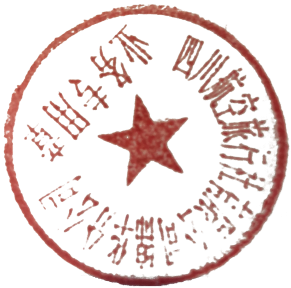 